Vedtatte kriterier for tildeling av kommunale kulturmidler i Kåfjord kommune 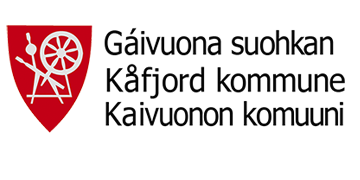 Kåfjord kommune har nedfelte målsettinger om følgende:  Kåfjord kommune skal være en fasilitator for folkehelse og friluftsliv. Kåfjord kommune skal oppnå levekår og folkehelse til det beste for befolkningens psykiske og fysiske helse.Kåfjord kommune skal tilrettelegge for allsidighet innen idrett og friluftsliv i alle deler av kommunen.Kåfjord kommune skal bygge sitt samfunn på egen kultur og tradisjon.Kåfjord kommune skal fortsette å ha status som kulturkommunen i Troms. Å støtte lokale lag og foreninger med aktivitetsmidler, er en forutsetning for å oppnå disse vedtatte målene. Kulturmidlene skal bidra inn i dette arbeidet. Overordnede kriterier for tildeling av kulturmidler fra og med 2020:1 Kulturmidlene skal stimulere til mer -samt fremme- aktivitet i lokale lag og foreninger, samt på lokale institusjoner og i særskilte tilfeller bidra inn i spesielle tiltak som faller inn under tilskuddsordningens og kommunens målsettinger2 Aktiviteten i laget/ foreningen er det viktigste kriteriet for tildeling av kommunale kulturmidler 3 Tilrettelegging for aktivitet for barn, unge og andre særskilte grupper vektlegges4 Spesielle formål og/ eller enkeltpersoner kan i særskilte tilfeller søke om, og i spesielle tilfeller tildeles midler, dersom det kan begrunnes i tilskuddsordningens og kommunens målsettinger5 Det kan søkes om oppstartsmidler til nyetablerte lag/ foreninger første driftsår. Maks tildelingssum er kr. 5000,-.6 Tilskuddsordningen indeksjusteres årlig i samsvar med KPI fra og med 20207 Det avsettes en egen søkbar pott på kr. 40 000,- til spesielle tiltak8 Dersom det står igjen kulturmidler på budsjett etter endt søknadsrunde, kan midlene ved behandling av eventuelle søknader med relevante formål, brukes. I slike tilfeller prioriteres aktiviteter som kommer barn og unge og/ eller andre utsatte grupper til gode9 Nødvendige vedlegg må være med for at søknaden skal bli behandlet Kriteriene og fordelingsnøkkel for tildeling av kulturmidler innenfor tilskuddsordningens tre kategorier:Lag og foreninger: Tilskudd fra kulturmidlene kan ikke overstige halvparten av lagets kostnader. Aktivitetsstønaden = 100 % av midlene. Aktiviteter for medlemmer under/ over 19 år: 2,0/ 1,0 poeng Eventuelt andre forhold: inntil 3 poeng Friluftslivs- og idrettslag: Tilskudd fra kulturmidlene kan ikke overstige halvparten av lagets kostnader.2.1 Grunnstønad = ¼ av midlenePoeng ut ifra medlemstall+ poeng ut ifra innkommet medlemskontingent i kroner:2.2 Aktivitetstilskudd= ½ av midlene0-4,0 poeng for hver hovedaktivitet tilsluttet særforbund. Årsrapport og regnskap må vise at det har vært aktivitet. Fordeles etter skjønn fra Idrettsrådet. 2.3 Andre aktiviteter/ spesielle tiltak= ¼ av midlene2.3.1 0-6,0 poeng for aktiviteter som ikke er medlem i særforbundFordeles etter skjønn fra Idrettsrådet etter antall aktiviteter og deltakere iflg. årsberetning og regnskap.2.3.2 0-6,0 poeng for aktiviteter for eldre, bistandstrengende og personer med funksjonsnedsettelserFordeles etter skjønn fra Idrettsrådet iflg. årsberetning og regnskap.2.3.3 0-6,0 poeng for deltakelse i kompetanseutvikling og representasjonsoppgaver over klubb-foreningsnivåFordeles etter antall deltakere og oppmøter iflg. årsberetning2.3.4 0-6,0 poeng for deltakelse i konkurranser utenfor område/ krets: NNM, NM, Cup’er og liknendeFordeles etter antall deltakere og konkurranser iflg. årsberetning 2.3.5 0-6,0 poeng for kompetanseheving: Trener-, leder- og dommerutdanning Fordeles etter antall kursdeltakere og antall kurs iflg. årsberetning Drift og leie av anlegg:Tilskuddet fordeles prosentvis i forhold til total godkjent søknadssum fra søkere som er tilskuddsberettiget.Inntil 25 medlemmer 1 poeng125-150 medlemmer 6 poeng 26-50 medlemmer 2 poeng151-175 medlemmer 7 poeng 51-75 medlemmer 3 poeng176-200 medlemmer 8 poeng 76-100 medlemmer 4 poeng 201-250 medlemmer 9 poeng 101-125 medlemmer 5 poeng 251 og oppover 10 poeng Inntil kr. 4000 1 poeng Kr. 4001 – 10 000 2 poeng Over kr. 10 001 3 poeng 